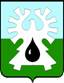 МУНИЦИПАЛЬНОЕ ОБРАЗОВАНИЕ ГОРОД УРАЙХАНТЫ-МАНСИЙСКИЙ АВТОНОМНЫЙ ОКРУГ - ЮГРАПРОТОКОЛзаседания Думы города Урай шестого созыва27.04.2017                                                                                                            № 909-00 час.Председательствовала: Александрова Г.П. - председатель Думы города                                   Урай.Присутствовали: На заседании присутствует 14 депутатов, имеются 4 доверенности отсутствующих депутатов (прилагаются).  Девятое заседание Думы города Урай является правомочным.На заседании присутствовал заместитель прокурора города Урай Васильева А.С., также:присутствовали:СЛУШАЛИ: О повестке девятого заседания Думы города Урай.Докладчик: Александрова Г.П., председатель Думы города                                                    Урай.РЕШИЛИ: Утвердить следующую повестку девятого заседания Думы города Урай:Результат голосования: единогласно.СЛУШАЛИ: О порядке работы девятого заседания Думы  города Урай. Докладчик: Александрова Г.П., председатель Думы города                                   Урай.РЕШИЛИ: Утвердить следующий порядок работы девятого заседания Думы города Урай: - докладчику по первому вопросу повестки до 40 минут;- перерыв после первого вопроса повестки на 5 минут;- докладчикам по остальным вопросам до 10 минут;    - выступающим в прениях до 3-х минут; - перерыв на 20 минут через полтора часа работы.Результат голосования: единогласно.(отчет прилагается)Вопросы докладчику задали: Закирзянов Т.Р., Стадухина М.И., Подбуцкая Е.Н., Зайцев В.И., Свиридов Д.П., Горбачев М.В., Насибуллин Л.Ф., Савиных Л.А.ВЫСТУПИЛИ: Акчурин М.Р., Стадухина М.И., Александрова Г.П., Насибуллин Л.Ф.Председательствующий: В ходе выступлений от депутатов поступило предложение: «Утвердить представленный отчет, по его результатам дать оценку деятельности главы города Урай  «удовлетворительно». Прошу голосовать. РЕШИЛИ: Утвердить представленный отчет, по его результатам дать оценку деятельности главы города Урай  «удовлетворительно». Результат голосования единогласно.(Решение прилагается)ПЕРЕРЫВ                                                                                     10.15 - 10.20 час.После перерыва на заседании присутствует 14 депутатов, имеются 4 доверенности отсутствующих депутатов (прилагаются).  Девятое заседание Думы города Урай после перерыва является правомочным.Вопросы докладчику задали: Мазитов Р.З., Акчурин М.Р., Александрова Г.П., Жигарев Е.В.Бабенко А.В., заместитель председателя комиссии по нормотворчеству, вопросам городского развития и хозяйства, озвучил решение комиссии.РЕШИЛИ: Принять проект решения в целом.Результат голосования: единогласно.(Решение прилагается)Председательствующий: Предложила депутатам следующим вопросом рассмотреть вопрос 6 повестки. Поставила свое предложение на голосование. РЕШИЛИ: Рассмотреть следующим вопросом, вопрос 6 повестки заседания.Результат голосования: единогласно.(Информация прилагается)Бабенко А.В., заместитель председателя комиссии по нормотворчеству, вопросам городского развития и хозяйства, озвучил решение комиссии.РЕШИЛИ: Информацию принять к сведению.Результат голосования: единогласно.ПЕРЕРЫВ                                                                                     10.45 - 11.05 час.После перерыва на заседании присутствует 14 депутатов, имеются 4 доверенности отсутствующих депутатов (прилагаются).  Девятое заседание Думы города Урай после перерыва является правомочным.(Информация прилагается)Вопросы докладчику задали: Злыгостев С.И., Закирзянов Т.Р., Мазитов Р.З., Свиридов Д.П., Кочемазов А.В., Стадухина М.И., Бабенко А.В.Стадухина М.И., председатель комиссии по социальной политике, озвучила решение комиссии.РЕШИЛИ: Информацию принять к сведению. Результат голосования: единогласно.(Информация прилагается)Вопросы докладчику задал Мазитов Р.З.Стадухина М.И., председатель комиссии по социальной политике, озвучила решение комиссии.РЕШИЛИ: Информацию принять к сведению.Результат голосования: единогласно.(Информация прилагается)Вопросы докладчику задали: Закирзянов Т.Р., Горбачев М.В., Кочемазов А.В., Мазитов Р.З.С ответами на поступившие вопросы так же выступили Новоселова С.П., Архипов В.В.Стадухина М.И., председатель комиссии по социальной политике, озвучила решение комиссии.РЕШИЛИ: Информацию принять к сведению.Результат голосования единогласно.(Информация прилагается)Вопросы докладчику задала Подбуцкая Е.Н. Стадухина М.И., председатель комиссии по социальной политике, озвучила решение комиссии.РЕШИЛИ: Информацию принять к сведению.Результат голосования: единогласно.(Информация прилагается)Вопросы докладчику задали: Горбачев М.В., Закирзянов Т.Р.Бабенко А.В., заместитель председателя комиссии по нормотворчеству, вопросам городского развития и хозяйства, озвучил решение комиссии.Вопрос заместителю председателя комиссии задал Горбачев М.В.РЕШИЛИ: Информацию принять к сведению.Результат голосования: единогласно.(Информация прилагается)Бабенко А.В., заместитель председателя комиссии по нормотворчеству, вопросам городского развития и хозяйства, озвучил решение комиссии.РЕШИЛИ: 1. Информацию принять к сведению.                     2. Рекомендацию снять с контроля как выполненную.Результат голосования: единогласно.Вопросы докладчику задал Акчурин М.Р. Бабенко А.В., заместитель председателя комиссии по нормотворчеству, вопросам городского развития и хозяйства, озвучил решение комиссии.РЕШИЛИ: Принять проект решения в целом.Результат голосования: единогласно.(Решение прилагается)Вопросы докладчику задал Бабенко А.В. ВЫСТУПИЛИ: Александрова Г.П., Акчурин М.Р., Стадухина М.И. РЕШИЛИ: Принять проект решения в целом.Результат голосования: единогласно.(Решение прилагается)Вопрос задал Горбачев М.В. ВЫСТУПИЛИ: Иванов А.В., Александрова Г.П., Стадухина М.И.РЕШИЛИ: Принять проект решения в целом.Результат голосования: единогласно.(Решение прилагается)Бабенко А.В.:1. Напомнил депутатам о проведении 27.04.2017 перед жителями города отчетов, приемов на избирательных участках.2. О проведении общероссийской социально значимой акции - единого Всероссийского экологического субботника 29.04.2017 в 11-00. 3. Об участии депутатов, членов партии «Единая Россия», в праздничном шествии 1 мая.Александрова Г.П.:1. О формировании плана работы Думы города Урай на второе полугодие 2017 года и внесении предложений депутатами в план. 2. Об организации работы по обеспечению депутатов Думы города Урай документами к заседаниям и ноутбуками.По данному вопросу высказали мнение все присутствующие депутаты.Председатель  Думы города Урай                                   Г.П. Александровадепутаты Акчурин М.Р.;Бабенко А.В.;Горбачев М.В.;Жигарев Е.В.; Зайцев В.И.;Закирзянов Т.Р.;Злыгостев С.И.;Кочемазов А.В.;Мазитов Р.З.;Подбуцкая Е.Н.;Свиридов Д.П.;Стадухина М.И.;Тулупов А.Ю.Отсутствовали депутаты:Баев С.А.- доверенность Тулупову А.Ю.;Величко А.В. - доверенность Тулупову А.Ю.;Моряков В.П.- доверенность Тулупову А.Ю.;Перевозкина Л.Ф. - доверенность Тулупову А.Ю.Иванов А.В.-глава города Урай;Гамузов В.В.-первый заместитель главы города Урай;Козлов И.А.-заместитель главы города Урай;Круглова С.В. -заместитель главы города Урай;Новоселова С.П.-заместитель главы города Урай;Фузеева И.А.-заместитель главы города Урай;Архипов В.В.-начальник управления по физической культуре, спорту и туризму администрации города Урай;Афонина Т.А.-исполняющий обязанности начальника правового управления администрации города Урай;Бусова М.Н.-начальник Управления образования администрации города Урай;Каштанова А.Ф.-исполняющий обязанности директора муниципального бюджетного учреждения «Молодежный центр»;Кащеева У.В.-начальник управления по культуре и молодежной политике администрации города Урай;Лаушкин О.А.-начальник муниципального казенного учреждения «Управление жилищно-коммунального хозяйства города Урай»;Михнюк Л.М.-начальник управления по организационным вопросам и кадрам администрации города Урай;Парфентьева А.А.-директор муниципального казенного учреждения «Управление градостроительства, землепользования и природопользования города Урай»;Садыкова В.В.-исполняющий обязанности председателя Контрольно-счетной палаты города Урай;Юринова И.Ю.-секретарь межведомственной комиссии по вопросам организации отдыха, оздоровления, занятости детей и молодежи города Урай;Чемогина Л.Л.-руководитель аппарата Думы города Урай;Гамузова О.И.-начальник юридического отдела аппарата Думы города Урай;Лысюк Д.А.-начальник информационно-аналитического отдела аппарата Думы города Урай;Коломиец А.В.-старший инспектор юридического отдела аппарата Думы города Урай;Маляренко О.С.-помощник депутата Думы города Урай М.В. Горбачева,приглашенные (список прилагается).приглашенные (список прилагается).приглашенные (список прилагается).Отчет главы города Урай о результатах  своей деятельности и деятельности администрации города Урай, в том числе о решении вопросов, поставленных Думой города за 2016 год.Докладчик: Иванов Анатолий Владимирович, глава города Урай.О внесении изменений в Генеральный план города Урай.Докладчик: Парфентьева Алла Александровна, директор муниципального казенного учреждения «Управление градостроительства, землепользования и природопользования города Урай».О выполнении администрацией города вопроса местного значения об организации отдыха детей в каникулярное время.Докладчик: Юринова Ирина Юрьевна, секретарь межведомственной комиссии по вопросам организации отдыха, оздоровления, занятости детей и молодежи города Урай.Об организации трудоустройства несовершеннолетних граждан в летний период 2017 года. Докладчик: Каштанова Анастасия Федоровна, исполняющий обязанности директора муниципального бюджетного учреждения «Молодежный центр».Содокладчик: Кащеева Ульяна Викторовна, начальник управления по культуре и молодежной политике администрации города Урай.О видах деятельности центров для детского населения, независимо от юридического статуса и ведомственной принадлежности.Докладчик: Бусова Марина Николаевна, исполняющий обязанности заместителя главы города Урай.Об итогах Года экологии в городе Урай в 2016 году и об организации и проведении  мероприятий муниципального образования  в 2017 году в рамках Года экологии в России.    Докладчик: Парфентьева Алла Александровна, директор муниципального казенного учреждения «Управление градостроительства, землепользования и природопользования города Урай».О выполнении администрацией города вопроса местного значения  об обеспечении условий для развития на территории городского округа физической культуры, школьного спорта и массового спорта, организация проведения официальных физкультурно-оздоровительных и спортивных мероприятий городского округа.Докладчик: Архипов Вадим Викторович, начальник управления по физической культуре, спорту и туризму администрации города Урай.О качестве услуг, предоставляемых управляющими организациями населению города Урай и осуществлении контроля администрацией города Урай за деятельностью управляющих организаций в 2016 году.Докладчик: Лаушкин Олег Александрович, начальник муниципального казенного учреждения «Управление жилищно-коммунального хозяйства города Урай».Об исполнении рекомендации Думы города Урай от 21.02.2017 года (О предоставлении информации прокуратурой города Урай по вопросам работы управляющих компаний).Докладчик: Александрова Галина Петровна, председатель Думы города Урай.О порядке организации и проведения публичных слушаний в городе Урай.Докладчик: Афонина Татьяна Анатольевна, исполняющий обязанности начальника правового управления администрации города Урай.О согласовании кандидатур для занесения на городскую Доску Почета.Докладчик: Михнюк Людмила Михайловна, начальник управления по организационным вопросам и кадрам администрации города Урай.О согласовании кандидатуры для присвоения звания «Почетный гражданин города Урай».Докладчик: Михнюк Людмила Михайловна, начальник управления по организационным вопросам и кадрам администрации города Урай.Разное.СЛУШАЛИ 1:Отчет главы города Урай о результатах  своей деятельности и деятельности администрации города Урай, в том числе о решении вопросов, поставленных Думой города за 2016 год.Отчет главы города Урай о результатах  своей деятельности и деятельности администрации города Урай, в том числе о решении вопросов, поставленных Думой города за 2016 год.СЛУШАЛИ 1:Докладчик: Иванов Анатолий Владимирович, глава города Урай.СЛУШАЛИ 2:О внесении изменений в Генеральный план города Урай.О внесении изменений в Генеральный план города Урай.СЛУШАЛИ 2:Докладчик: Парфентьева Алла Александровна, директор муниципального казенного учреждения «Управление градостроительства, землепользования и природопользования города Урай».СЛУШАЛИ 6:Об итогах Года экологии в городе Урай в 2016 году и об организации и проведении  мероприятий муниципального образования  в 2017 году в рамках Года экологии в России.    Об итогах Года экологии в городе Урай в 2016 году и об организации и проведении  мероприятий муниципального образования  в 2017 году в рамках Года экологии в России.    СЛУШАЛИ 6:Докладчик:Парфентьева Алла Александровна, директор муниципального казенного учреждения «Управление градостроительства, землепользования и природопользования города Урай».СЛУШАЛИ 3:О выполнении администрацией города вопроса местного значения об организации отдыха детей в каникулярное время.О выполнении администрацией города вопроса местного значения об организации отдыха детей в каникулярное время.СЛУШАЛИ 3:Докладчик: Юринова Ирина Юрьевна, секретарь межведомственной комиссии по вопросам организации отдыха, оздоровления, занятости детей и молодежи города Урай.СЛУШАЛИ 4:Об организации трудоустройства несовершеннолетних граждан в летний период 2017 года. Об организации трудоустройства несовершеннолетних граждан в летний период 2017 года. СЛУШАЛИ 4:Докладчик: Докладчик: Каштанова Анастасия Федоровна, исполняющий обязанности директора муниципального бюджетного учреждения «Молодежный центр».Содокладчик: Кащеева Ульяна Викторовна, начальник управления по культуре и молодежной политике администрации города Урай.СЛУШАЛИ 5:О видах деятельности центров для детского населения, независимо от юридического статуса и ведомственной принадлежности.О видах деятельности центров для детского населения, независимо от юридического статуса и ведомственной принадлежности.СЛУШАЛИ 5:Докладчик:Бусова Марина Николаевна, исполняющий обязанности заместителя главы города Урай.СЛУШАЛИ 7:О выполнении администрацией города вопроса местного значения  об обеспечении условий для развития на территории городского округа физической культуры, школьного спорта и массового спорта, организация проведения официальных физкультурно-оздоровительных и спортивных мероприятий городского округа.О выполнении администрацией города вопроса местного значения  об обеспечении условий для развития на территории городского округа физической культуры, школьного спорта и массового спорта, организация проведения официальных физкультурно-оздоровительных и спортивных мероприятий городского округа.СЛУШАЛИ 7:Докладчик:Архипов Вадим Викторович, начальник управления по физической культуре, спорту и туризму администрации города Урай.СЛУШАЛИ 8:О качестве услуг, предоставляемых управляющими организациями населению города Урай и осуществлении контроля администрацией города Урай за деятельностью управляющих организаций в 2016 году.О качестве услуг, предоставляемых управляющими организациями населению города Урай и осуществлении контроля администрацией города Урай за деятельностью управляющих организаций в 2016 году.СЛУШАЛИ 8:Докладчик: Лаушкин Олег Александрович, начальник муниципального казенного учреждения «Управление жилищно-коммунального хозяйства города Урай».СЛУШАЛИ 9:Об исполнении рекомендации Думы города Урай от 21.02.2017 года (О предоставлении информации прокуратурой города Урай по вопросам работы управляющих компаний).Об исполнении рекомендации Думы города Урай от 21.02.2017 года (О предоставлении информации прокуратурой города Урай по вопросам работы управляющих компаний).СЛУШАЛИ 9:Докладчик: Александрова Галина Петровна, председатель Думы города Урай.СЛУШАЛИ 10:О порядке организации и проведения публичных слушаний в городе Урай.О порядке организации и проведения публичных слушаний в городе Урай.СЛУШАЛИ 10:Докладчик: Афонина Татьяна Анатольевна, исполняющий обязанности начальника правового управления администрации города Урай.СЛУШАЛИ 11:О согласовании кандидатур для занесения на городскую Доску Почета.О согласовании кандидатур для занесения на городскую Доску Почета.СЛУШАЛИ 11:Докладчик: Михнюк Людмила Михайловна, начальник управления по организационным вопросам и кадрам администрации города Урай.СЛУШАЛИ 12:О согласовании кандидатуры для присвоения звания «Почетный гражданин города Урай».О согласовании кандидатуры для присвоения звания «Почетный гражданин города Урай».СЛУШАЛИ 12:Докладчик: Михнюк Людмила Михайловна, начальник управления по организационным вопросам и кадрам администрации города Урай.СЛУШАЛИ 13:Разное.